Администрация Багаевского сельского поселения информирует население:О запрете использования поверхностных водоемов в рекреационных целях в неустановленных местахО запрете использования поверхностных водоемов в рекреационных целях в неустановленных местах.В летний период открытые водоемы могут содержать различные микроорганизмы и вирусы. Контакт человека с такой водой нередко приводит к инфекционным и паразитарным заболеваниям. В их числе брюшной тиф, паратифы, вирусные гепатиты А и Е, холера, лептоспироз, туляремия, ротавирусная инфекция.      Поэтому использование воды для купания, отдыха, занятий спортом и ловли рыбы из загрязненных и не предназначенных для этих целей поверхностных водоемов запрещено!      В целях предупреждения распространения острых кишечных инфекций управление Роспотребнадзора по Ростовской области рекомендует:
    •    строго соблюдать правила личной гигиены (мыть руки с мылом перед приготовлением и приемом пищи, после посещения туалета);
    •    купаться только в разрешенных местах, а при купании в водоемах избегать попадания воды в полость рта;
    •    употреблять только гарантированно безопасную воду и напитки (кипяченую воду, напитки в промышленной упаковке);
    •    не покупать продукты в местах несанкционированной торговли;
    •    соблюдать раздельную переработку сырых и вареных продуктов в домашних условиях, использовать отдельные разделочные доски и ножи.
При первых признаках острых кишечных инфекций необходимо незамедлительно обращаться за медицинской помощью.Глава администрации Багаевского сельского поселения  Д.Н. Лазарец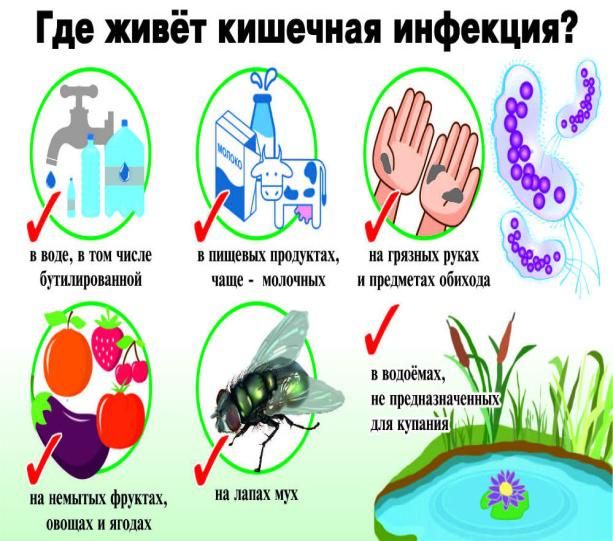 